КАК СПРАВИТЬСЯ С КОМПЬЮТЕРНОЙЗАВИСИМОСТЬЮ РЕБЕНКА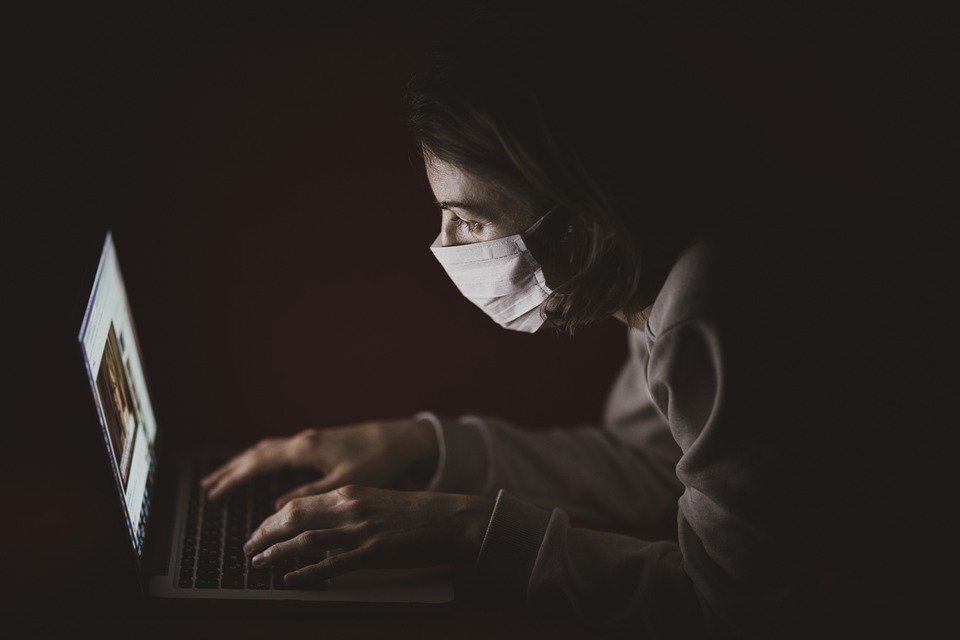 Выделяют следующие признаки компьютерной зависимости:Длительное пребывание возле компьютера (5-6 часов)Отказ от домашних дел и приемов пищиРебенок может игнорировать домашние обязанности, личную гигиену и регулярные приемы пищи ради компьютерной игры или общения в социальной сети.Проявление радости, сменяющейся чувством виныЭтот симптом характерен для зависимости от компьютерных игр. Ребенок целиком погружается в мир компьютерной игры, искренне переживая неудачи, и, радуясь победам. Он может выглядеть расстроенным весь день из-за очередного «промаха» в игре.Повышенная замкнутость и нежелание общаться со сверстникамиАгрессивное поведениеГлавный симптом компьютерной зависимости – агрессивная реакция на любые попытки и просьбы выключить компьютер. Ребенок сердится, обижается и не желает слушать аргументы родителей.